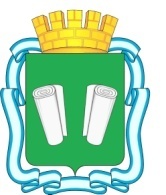 городская Дума городского округа Кинешмапятого созываРЕШЕНИЕ от 27.05.2015  № 86/834Об установлении расходного обязательства городского округа Кинешма в 2015 году на поэтапное доведение средней заработной платы педагогическим работникам муниципальных организаций  дополнительного образования детей в сфере культуры и искусства до средней заработной платы учителей в Ивановской областиНа   основании  статьи 86 Бюджетного  кодекса   Российской Федерации,    Федерального  закона  от 06.10.2003 №131-ФЗ «Об  общих принципах   организации местного самоуправления в Российской Федерации», в    соответствии   со  статьями   29,  56   Устава  муниципального образования    «Городской    округ    Кинешма»,  Положением   о   бюджетном  процессе   в   городском   округе  Кинешма,  утвержденного решением Кинешемской    городской   Думы   от   21.07.2010  №8/63городская Дума городского округа Кинешма решила:Установить  расходное   обязательство  городского округа Кинешма в 2015 году на поэтапное доведение средней заработной платы педагогическим работникам муниципальных   организаций  дополнительного образования  детей  в сфере культуры и искусства до средней заработной платы учителей в Ивановской области в общей сумме 7660,4 тыс. руб., в том числе за счет средств областного бюджета  3830,2 тыс. руб., за счет средств бюджета городского округа Кинешма 3830,2 тыс. руб.Опубликовать    настоящее    решение    в  официальном    источнике опубликования    муниципальных    правовых актов городского округа Кинешма «Вестник органов местного самоуправления городского округа Кинешма».3.  Настоящее решение вступает в силу после его официального опубликования.4.  Контроль   за    исполнением    настоящего   решения     возложить    на      постоянную   комиссию   по   бюджету,  экономике, финансовой  и    налоговой      политике   городской    Думы   городского  округа  Кинешма  (Ю. А. Смирнов)  и  заместителя главы  администрации  городского  округа Кинешма      (И.Ю.Клюхина).Глава городского округа Кинешма		                               М.А.Батин 